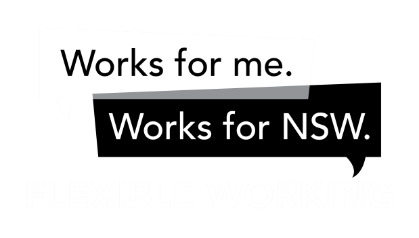 Following are some of the trickier situations we’ve observed. Find a partner, pick 2 scenarios, and spend the next 5 minutes discussing the perspective of each person in the discussion. What points could you raise in your response, if you were the manager? And how would you address them as an employee? Scenario 1:“I would like to work from the Olympic Park office a couple of days a week to be closer to home. Do you think that would be possible?”Scenario 2:“I’d like to do a compressed week, with all of my hours done in four days”Scenario 3: “I have a regular working from home day, and while I recognise we have a team event on that day, I will not change my day”.Scenario 4: “I’d like to work flexibly like <colleague’s name> does from now on. If it works for her, I should be able to do it too”. Scenario 5: “I want to work from home on an ad hoc basis, but I need a certain software on my computer to do my job. Will the agency purchase this for me?”Scenario 6: “My elderly parents are unwell and I need to move to Tamworth to look after them. Can I please relocate and work out of the Tamworth office on a permanent basis?”Scenario 7: “I’m (or child) not feeling well today, I think I’ll work from home.”